LAPORAN KERJA PRAKTEK MATEMATIKATOPIK KERJA PRAKTEK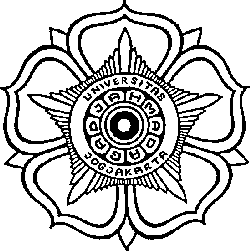 Disusun Oleh:NamaNIMPROGRAM STUDI SARJANA MATEMATIKADEPARTEMEN MATEMATIKAFAKULTAS MATEMATIKA DAN ILMU PENGETAHUAN ALAMUNIVERSITAS GADJAH MADA2019SURAT KETERANGAN (dari perusahaan)PERNYATAANDengan ini saya menyatakan bahwa laporan kerja praktek ini tidak pernah diajukan sebelumnya untuk memperoleh gelar kesarjanaan di suatu perguruan tinggi, dan tidak terdapat karya orang lain yang pernah ditulis dalam naskah laporan ini kecuali yang disebutkan dalam daftar pustaka.Yogyakarta, …..…… 2019                                   PenulisKATA PENGANTARDAFTAR ISIHALAMAN JUDUL                                                                                                iHALAMAN PENGESAHAN (dengan lembar berlogo UGM seperti untuk Skripsi)   iiSURAT KETERANGAN PERNYATAAN   KATA PENGANTARDAFTAR ISIDAFTAR TABEL (jika ada)DAFTAR GAMBAR (jika ada)BAB I. PENDAHULUANLatar Belakang                                                                                            1Perumusan Masalah Batasan MasalahTujuan Kerja Praktek1.5.1. Tujuan Umum1.5.2. Tujuan Khusus  Manfaat Kerja Praktek Bagi MahasiswaBagi Program Studi Sarjana MatematikaBagi Instansi/Perusahaan yang BersangkutanWaktu dan Tempat Pelaksanaan Metodologi Penelitian BAB II. PROFIL SINGKAT INSTANSI/PERUSAHAAN TEMPAT KPBAB III. LANDASAN TEORIBAB IV. PEMBAHASANBAB V. PENUTUPDAFTAR PUSTAKALAMPIRAN (Minimal logbook yg ditandatangani oleh Pembimbing dari instansi/perusahaan tempat KP)DAFTAR TABEL (jika ada)DAFTAR GAMBAR (jika ada)BAB I PENDAHULUAN Latar Belakang Masalah Perumusan Masalah Batasan Masalah Tujuan Kerja PraktekTujuan UmumTujuan Khusus Manfaat Kerja Praktek Bagi MahasiswaBagi Program Studi Sarjana MatematikaBagi Instansi/Perusahaan yang Bersangkutan Waktu dan Tempat Pelaksanaan Metodologi PenelitianBAB IIPROFIL TEMPAT KPBAB III LANDASAN TEORIBAB IV PEMBAHASANBAB V PENUTUPMinimal disampaikan refleksi dari hasil yang dipelajari dalam pelaksanaan KP.DAFTAR PUSTAKALAMPIRANMinimal Logbook yang ditanda-tangani oleh Pembimbing dari instansi/perusahaan tempat KP.